One Day Workshop on KPIs Monitoring and Human Resource DevelopmentDirectorate of Quality Enhancement (DQE) organized one Day Training Workshop on “KPIs Monitoring and Human Resource Development” for its academic staff on January 09, 2018 at Virtual University Lawrence Road Office, Lahore. The workshop was chaired by Dr. Naveed A Malik-Rector Virtual University of Pakistan. Dr. Muhammad Mohsin Javed, Director Quality Enhancement highlighted the purpose of organizing this workshop. He emphasized that professional development of staff is a continuous process.Ms. Sara Hussain Lecturer Management Sciences, Ms. Afshan Asghar, Lecturer English and Dr. Muhammad Abid Malik Assistant Professor from Education Department, of Virtual University of Pakistan were the resource persons in the workshop.The resource persons delivered a comprehensive & thought provoking lectures on KPIs, Monitoring and Human Resource Development and its application in public sector.At the end. The Rector appreciated the efforts of resource persons and Directorate of Quality Enhancement for arranging such an informative workshop and also advised that the knowledge gained from any training workshop should further be widely shared through such events.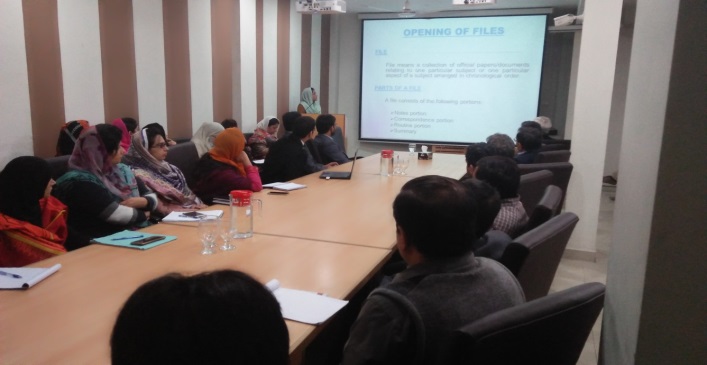 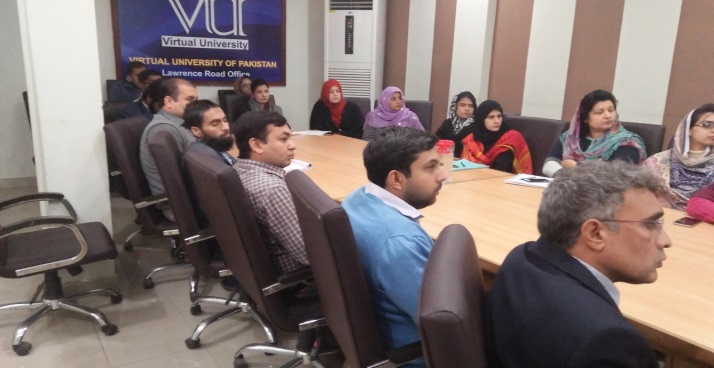 